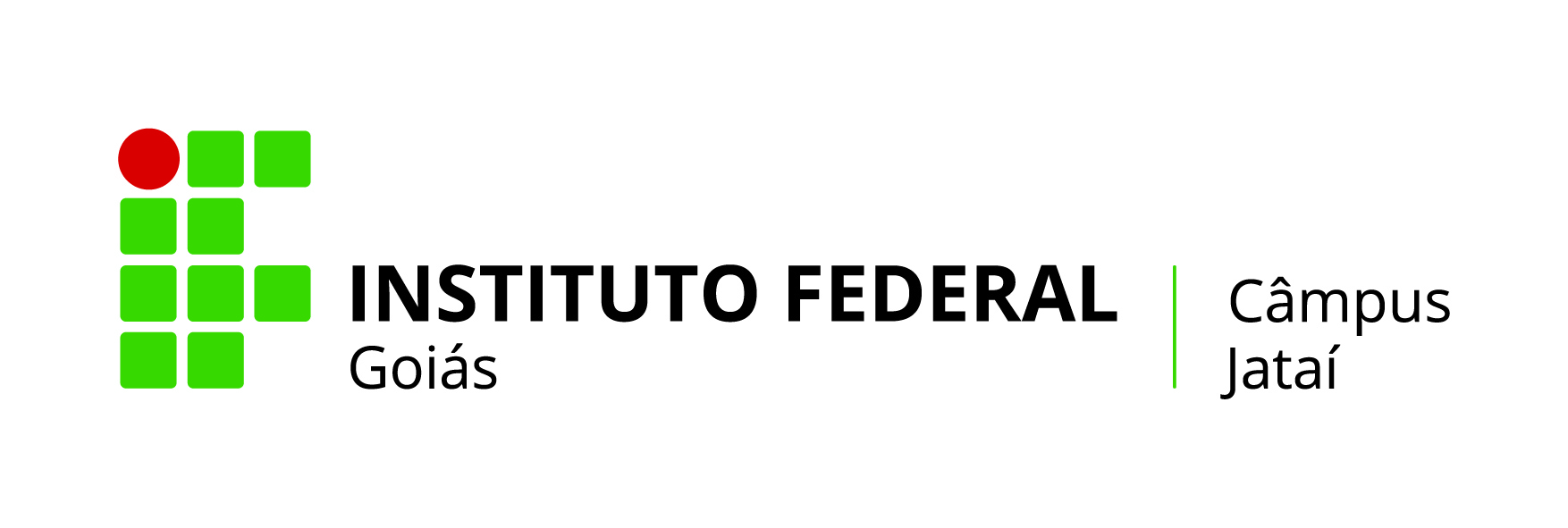 RELATÓRIO DE ATIVIDADESCOLABORADOR/A EXTERNO/A1 IdentificaçãoAção de Extensão: Tipo de ação de Extensão:Período da ação:
Coordenador/a da Ação de Extensão: 2 Dados do/a Colaborador/a Externo/aNome:CPF:
E-mail:Bolsa:    (   ) Sim   (   ) NãoCarga horária total cumprida na ação:3 Relatório de atividades desenvolvidasJataí, [data].____________________________________________________Assinatura do/a Colaborador/a Externo/aDe acordo, _______________________________________________Assinatura do/a Coordenador/a da Ação de ExtensãoDataAtividade desenvolvidaCarga horária cumpridaParecer do/a coordenador/a